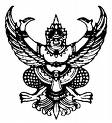 ประกาศองค์การบริหารส่วนตำบลท่าขนานเรื่อง  ราคากลางโครงการฝังท่อระบายริมถนน  หมู่ที่ 2 ---------------------------------ด้วยองค์การบริหารส่วนตำบลท่าขนาน   มีความประสงค์จะประกาศราคากลางก่อสร้างโครงการฝังท่อระบายน้ำริมถนนสายบ้านโพธิ์ใหม่-สามแยกทวีวิทย์  หมู่ที่  2 ตำบลท่าขนาน  อำเภอเชียรใหญ่  จังหวัดนครศรีธรรมราชคณะกรรมการกำหนดราคากลาง  ได้พิจารณาราคากลางโครงการดังกล่าว  และเห็นชอบราคากลางตามรายละเอียดดังนี้ตารางวงเงินงบประมาณที่ได้รับจัดสรรและราคากลางในงานจ้างก่อสร้างจึงประกาศเพื่อทราบโดยทั่วกันประกาศ  ณ  วันที่   24  เดือนเมษายน  พ.ศ.2560(นายนิรันดร์  โพร่ขวาง)นายกองค์การบริหารส่วนตำบลท่าขนาน1. ซื่อโครงการ  โครงการฝังท่อระบายริมถนนสายบ้านโพธิ์ใหม่-สามแยกทวีวิทย์ หมู่ที่ 2    หน่วยงานเจ้าของโครงการ  องค์การบริหารส่วนตำบลท่าขนาน                                                                    2. วงเงินงบประมาณที่ตั้งไว้   35,000  บาท  (สามหมื่นห้าพันบาทถ้วน)                                             3. ลักษณะงาน  ทำการฝังท่อระบายน้ำริมถนนสายบ้านโพธิ์ใหม่-สามแยกทวีวิทย์  หมู่ที่ 2  โดยใช้ท่อ คสล. ปากลิ้นราง  ขนาด  1.00*1.00  เมตร  จำนวน  10  ท่อน  พร้อมยาแนวท่อและใช้ลูกรังถมหลังท่อ  จำนวน  10  ลบ.ม. พร้อมเกลี่ยเรียบร้อย4. ราคากลางคำนวณ  ณ  วันที่  24  เมษายน  2560  เป็นเงิน  35,000  บาท  (สามหมื่นห้าพันบาทถ้วน)                                             5. วงเงินที่จัดซื้อ-จัดจ้าง   35,000  บาท  (สามหมื่นห้าพันบาทถ้วน)                                             6. บัญชีประมาณการราคากลาง6.1 ปร.56.2 ปร.46.3 เอกสารประกอบการกำหนดราคากลาง6.4 แบบแปลนก่อสร้าง7. รายชื่อคณะกรรมการกำหนดราคากลาง